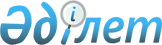 "2011-2013 жылдарға арналған аудандық бюджет туралы" 2010 жылғы 28 желтоқсандағы N 33-5-IV шешімге өзгерістер енгізу туралы
					
			Күшін жойған
			
			
		
					Шығыс Қазақстан облысы Бородулиха ауданы мәслихатының 2011 жылғы 16 маусымдағы N 37-2-IV шешімі. Шығыс Қазақстан облысы Әділет департаментінің Бородулиха ауданындағы Әділет басқармасында 2011 жылғы 20 маусымда N 5-8-133 тіркелді. Шешімнің қабылдау мерзімінің өтуіне байланысты қолдану тоқтатылды - Шығыс Қазақстан облысы Бородулиха аудандық мәслихат аппаратының 2011 жылғы 26 желтоқсандағы N 03-08/547 хатымен

      Ескерту. Шешімнің қабылдау мерзімінің өтуіне байланысты қолдану тоқтатылды - Шығыс Қазақстан облысы Бородулиха аудандық мәслихат аппаратының 2011.12.26 N 03-08/547 хатымен.

      

      Қазақстан Республикасының 2008 жылғы 4 желтоқсандағы Бюджеттік кодексінің 109-бабына, “Қазақстан Республикасындағы жергілікті мемлекеттік басқару және өзін-өзі басқару туралы” Қазақстан Республикасының 2001 жылғы 23 қаңтардағы Заңының 6-бабы 1-тармағының 1) тармақшасына және «2011-2013 жылдарға арналған облыстық бюджет туралы» 2010 жылғы 24 желтоқсандағы № 26/310-IV шешіміне өзгерістер мен толықтырулар енгізу туралы» облыстық мәслихаттың 2011 жылғы 8 маусымдағы № 30/353-IV шешіміне сәйкес (Нормативтік құқықтық актілерді мемлекеттік тіркеу тізілімінде 2011 жылғы 14 маусымдағы № 2546 тіркелген) Бородулиха ауданының мәслихаты ШЕШТІ:



      1. «2011-2013 жылдарға арналған аудандық бюджет туралы» Бородулиха аудандық мәслихатының 2010 жылғы 28 желтоқсандағы № 33-5-IV шешіміне (Нормативтік құқықтық актілерді мемлекеттік тіркеу тізілімінде 2010 жылғы 30 желтоқсандағы № 5-8-122 тіркелген, «Пульс района» газетінің 2011 жылғы 7 қаңтардағы № 2 (6399), «Аудан тынысы» газетінің 2011 жылғы 7 қаңтардағы № 2 (79), сандарында жарияланды) мынадай өзгерістер енгізілсін:



      1) 1 тармақта:

      1) тармақша келесі редакцияда жазылсын:

      «кірістер – 2525792 мың теңге, соның ішінде;

      трансферттердің түсімдері бойынша – 1540890 мың теңге;»;

      2) тармақша келесі редакцияда жазылсын:

      «шығындар - 2544832,7 мың теңге;»;

      4) тармақша келесі редакцияда жазылсын:

      «таза бюджеттік кредит беру - 20940,6 мың теңге, оның ішінде:

      бюджеттік кредиттер - 21534,6 мың теңге;»;

      6) тармақша келесі редакцияда жазылсын:

      «бюджет тапшылығы (профицит) - -45731,3 мың теңге;»;

      7) тармақша келесі редакцияда жазылсын:

      «бюджет тапшылығын қаржыландыру (профицитті пайдалану) – 45731,3 мың теңге;»;



      2) 8 тармақта келесі редакцияда жазылсын:

      «2011 жылға арналған облыстық бюджетте аудандық бюджеттен мұқтаж азаматтардың жекелеген санаттарына әлеуметтік көмек көрсетуге 31338 мың теңге сомасында трансферттер көзделсін.»;



      3) 13 тармақта келесі редакцияда жазылсын:

      «2011 жылға арналған республикалық бюджеттен кредиттер аудандық бюджетке ауылдық елді мекендердегі әлеуметтік саладағы мамандарды әлеуметтік қолдау шараларын іске асыру үшін 20957 мың теңге түсім келесі мөлшерде есептелсін.»;



      4) 14 тармақта келесі редакцияда жазылсын:

      «Қаладағы, аудан маңызы бар қала, кенттік, ауыл (село), аулдық (селолық) округтердегі әкімінің аппараты» 123 бюджеттік бағдарламалардың әкімшілері бойынша 2011 жылға арналған шығындар көлемі келесі мақсаттарға бекітілсін:

      «158962 мың теңге - каладағы аудан, аудандық маңызы бар қала, кенттік, ауыл (село), ауылдық (селолық) округтердегі аудан әкімінің аппараты қызметіне (5 қосымша).»;

      «484 мың теңге - мемлекеттік органдардың күрделі шығындарына (6 қосымша).»;



      5) аталған шешімнің 1, 5, 6 қосымшалары осы шешімнің 1, 2, 3 қосымшаларына сәйкес жаңа редакцияда жазылсын.



      2. Осы шешім 2011 жылғы 1 қаңтардан бастап қолданысқа енгiзiледi.

      

      

      Сессия төрағасы                                     В. Ежова

      

      Аудандық мәслихат хатшысының

      міндетін атқарушы                                   В. Лопатин

      Бородулиха аудандық мәслихатының

      2011 жылғы 16 маусымдағы

      № 37-2-IV шешiмiне

      № 1 қосымша      Бородулиха аудандық мәслихатының

      2010 жылғы 28 желтоқсандағы

      № 33-5-IV шешiмiне

      № 1 қосымша 

      2011 жылға арналған аудандық бюджет   

 

      Экономика және бюджеттік

      жоспарлау бөлімінің бастығы                      Б. Құрманбаев

      Бородулиха аудандық

      мәслихат сессиясының

      2011 жылғы 16 маусымдағы

      № 37-2-IV шешiмiне

      № 2 қосымша      Бородулиха аудандық

      мәслихат сессиясының

      2010 жылғы 28 желтоқсандағы

      № 33-5-IV шешiмiне

      № 5 қосымша 

      2011 жылға арналған ауылдық (кенттік) округтердегі

      аппарттардың бөлінісіндегі «Қаладағы аудан, аудандық

      маңызы бар қала, кент, ауыл (село), ауылдық (селолық)

      округ әкімінің аппарат қызметі» 123 001 код бағдарламасы

      бойынша шығындар  

      

      Экономика және бюджетті

      жоспарлау бөлімінің бастығы                      Б. Құрманбаев

      Бородулиха аудандық

      мәслихат сессиясының

      2011 жылғы 16 маусымдағы

      № 37-2-IV шешiмiне

      № 3 қосымша      Бородулиха аудандық

      мәслихат сессиясының

      2010 жылғы 28 желтоқсандағы

      № 33-5- IV шешiмiне

      № 6 қосымша 

      2011 жылға арналған ауылдық (кенттік) округтердегі

      аппарттардың кескінінде «Мемлекеттік органдардың күрделі

      шығыстары» 123.022. код бағдарламасы бойынша шығындар   

 

      Экономика және бюджетті

      жоспарлау бөлімінің бастығы                       Б. Құрманбаев
					© 2012. Қазақстан Республикасы Әділет министрлігінің «Қазақстан Республикасының Заңнама және құқықтық ақпарат институты» ШЖҚ РМК
				Санатысыныбыішкі

сыныбыТабыстардың атауыСомасы

(мың теңге)I. ТАБЫСТАР25257921Салықтық түсімдер98010601Табыс салығы4402092Жеке табыс салығы44020903Әлеуметтiк салық3550251Әлеуметтiк салық35502504Меншiкке салынатын салықтар1683121Мүлікке салынатын салықтар933803Жер салығы66514Көлiк құралдарына салынатын салық472815Бiрыңғай жер салығы2100005Тауарларға, жұмыстарға және қызметтерге салынатын iшкi салықтар128102Акциздер29893Табиғи және басқа да ресурстарды пайдаланғаны үшiн түсетін түсiмдер60004Кәсiпкерлiк және кәсiби қызметті жүргiзгені үшiн алынатын алымдар35395Ойын бизнесіне салық28208Заңдық мәні іс-әректтерді жасағаны және (немесе) оған уәкілеттігі бар мемлекеттік органдар немесе лауазымды адамдар құжаттар бергені үшiн алынатын мiндеттi төлемдер37501Мемлекеттiк баж37502Салықтық емес түсiмдер230001Мемлекеттiк меншiктен түсетiн кірістер20005Мемлекет меншiгiндегi мүлiктi жалға беруден түсетiн кірістер200006Басқа салықтық емес түсiмдер3001Басқа салықтық емес түсiмдер 3003Негiзгi капиталды сатудан түсетiн түсiмдер249603Жерді және материалдық емес активтердi сату24961Жерді сату24602Материалдық емес активтердi сату364Трансферттердің түсімдері154089002Мемлекеттік басқарудың жоғары тұрған органдарынан түсетін трансферттер 15408902Облыстық бюджеттен түсетін түсімдер 1540890Ф.

топК.фунӘкімбағдАтауыСомасы

(мың теңге)II. ШЫҒЫНДАР2544832,701Жалпы сипаттағы мемлекеттiк қызметтер2931571Мемлекеттiк басқарудың жалпы функцияларын орындайтын өкiлдi, атқарушы және басқа органдар265215112Аудан (облыстық маңызы бар қала) мәслихатының аппараты19143001Аудан (облыстық маңызы бар қала) мәслихатының қызметін қамтамасыз ету18544003Мемлекеттік органдардың күрделі шығыстары599122Аудан (облыстық маңызы бар қала) әкімінің аппараты86626001Аудан (облыстық маңызы бар қала) әкімінің қызметін қамтамасыз ету жөніндегі қызметтер75543003Мемлекеттік органдардың күрделі шығыстары11083123Қаладағы аудан, аудандық маңызы бар қала, кент, ауыл (село), ауылдық (селолық) округ әкімінің аппараты159446001Қаладағы аудан, аудандық маңызы бар қаланың, кент, ауыл (село), ауылдық (селолық) округ әкімінің қызметін қамтамасыз ету жөніндегі қызметтер158962022Мемлекеттік органдардың күрделі шығыстары4842Қаржылық қызмет17998452Ауданның (облыстық маңызы бар қаланың) қаржы бөлімі17998001Аудандық бюджетті орындау және коммуналдық меншікті (облыстық маңызы бар қала) саласындағы мемлекеттік саясатты іске асыру жөніндегі қызметтер14556003Салық салу мақсатында мүлікті бағалауды жүргізу304004Біржолғы талондарды беру жөніндегі жұмысты және біржолғы талондарды іске асырудан сомаларды жинаудың толықтығын қамтамасыз етуді ұйымдастыру762011Коммуналдық меншікке түскен мүлікті есепке алу, сақтау, бағалау және сату60018Мемлекеттік органдардың күрделі шығыстары23165Жоспарлау және статистикалық қызмет9944453Ауданның (облыстық маңызы бар қаланың) экономика және бюджеттiк жоспарлау бөлiмi9944001Экономикалық саясатты, мемлекеттік жоспарлау жүйесін қалыптастыру және дамыту және ауданды (облыстық маңызы бар қаланы) басқару саласындағы мемлекеттік саясатты іске асыру жөніндегі қызметтер9928004Мемлекеттік органдардың күрделі шығыстары1602Қорғаныс69811Әскери мұқтаждар6099122Аудан (облыстық маңызы бар қала) әкімінің аппараты6099005Жалпыға бірдей әскери міндетті атқару шеңберіндегі іс-шаралар60992Төтенше жағдайлар жөніндегі жұмыстарды ұйымдастыру882122Аудан (облыстық маңызы бар қала) әкімінің аппараты882006Аудан (облыстық маңызы бар қала) ауқымындағы төтенше жағдайлардың алдын алу және оларды жою682007Аудандық (қалалық) ауқымдағы дала өрттерінің, сондай-ақ мемлекеттік өртке қарсы қызмет органдары құрылмаған елдi мекендерде өрттердің алдын алу және оларды сөндіру жөніндегі іс-шаралар20003Қоғамдық тәртіп, қауіпсіздік, құқықтық, сот, қылмыстық–атқару қызметі7931Құқық қорғау қызметі793458Ауданның (облыстық маңызы бар қаланың) тұрғын үй-коммуналдық шаруашылығы, жолаушылар көлігі және автомобиль жолдары бөлімі793021Елдi мекендерде жол жүрісі қауiпсiздiгін қамтамасыз ету79304Білім беру14937161Мектепке дейiнгi тәрбие және оқыту45371464Ауданның (облыстық маңызы бар қаланың) білім бөлімі45371009Мектепке дейінгі тәрбие ұйымдарының қызметін қамтамасыз ету36450021Мектеп мұғалімдеріне жәнемектепке дейінгі білім беру ұйымдарына тәрбиешілік біліктілік санаты үшін қосымша ақының мөлшерін арттыруға89212Бастауыш, негізгі орта және жалпы орта білім беру1390591123Қаладағы аудан, аудандық маңызы бар қала, кент, ауыл (село), ауылдық (селолық) округ әкімінің аппараты757005Ауылдық (селолық) жерлерде балаларды мектепке дейін тегін алып баруды және кері алып келуді ұйымдастыру757464Ауданның (облыстық маңызы бар қаланың) білім бөлімі1389834003Жалпы білім беру1360808006Балаларға қосымша білім беру 290269Бiлiм беру саласындағы өзге де қызметтер57754464Ауданның (облыстық маңызы бар қаланың) білім бөлімі57754001Жергілікті деңгейде білім беру саласындағы мемлекеттік саясатты іске асыру жөніндегі қызметтер12776005Ауданның (облыстық маңызы бар қаланың) мемлекеттік білім беру мекемелер үшін оқулықтар мен оқу-әдiстемелiк кешендерді сатып алу және жеткізу24928007Аудандық (қалалық) ауқымдағы мектеп олимпиадаларын және мектептен тыс іс-шараларды өткiзу17012Мемлекеттік органдардың күрделі шығыстары1455015Жетім баланы (жетім балаларды) және ата-аналарының қамқорынсыз қалған баланы (балаларды) күтіп-ұстауға асыраушыларына ай сайынғы ақшалай қаражат төлемдері14364020Үйде оқытылатын мүгедек балаларды жабдықпен, бағдарламалық қамтыммен қамтамасыз ету421405Денсаулық сақтау1459Денсаулық сақтау саласындағы өзге де қызметтер145123Қаладағы аудан, аудандық маңызы бар қала, кент, ауыл (село), ауылдық (селолық) округ әкімінің аппараты145002Ерекше жағдайларда сырқаты ауыр адамдарды дәрігерлік көмек көрсететін ең жақын денсаулық сақтау ұйымына жеткізуді ұйымдастыру14506Әлеуметтiк көмек және әлеуметтiк қамсыздандыру1843522Әлеуметтiк көмек166059451Ауданның (облыстық маңызы бар қаланың) жұмыспен қамту және әлеуметтік бағдарламалар бөлімі166059002Еңбекпен қамту бағдарламасы25364004Ауылдық жерлерде тұратын денсаулық сақтау, білім беру, әлеуметтік қамтамасыз ету, мәдениет және спорт мамандарына отын сатып алуға Қазақстан Республикасының заңнамасына сәйкес әлеуметтік көмек көрсету9980005Мемлекеттік атаулы әлеуметтік көмек19619006Тұрғын үй көмегі10300007Жергілікті өкілетті органдардың шешімі бойынша мұқтаж азаматтардың жекелеген топтарына әлеуметтік көмек41523010Үйден тәрбиеленіп оқытылатын мүгедек балаларды материалдық қамтамасыз ету4828014Мұқтаж азаматтарға үйде әлеуметтiк көмек көрсету3030401618 жасқа дейiнгi балаларға мемлекеттiк жәрдемақылар15415017Мүгедектерді оңалту жеке бағдарламасына сәйкес, мұқтаж мүгедектерді міндетті гигиеналық құралдарымен қамтамасыз етуге және ымдау тілі мамандарының, жеке көмекшілердің қызмет көрсету2247023Жұмыспен қамту орталықтарының қызметін қамтамасыз ету64799Әлеуметтік көмек және әлеуметтік қамтамасыз ету салаларындағы өзге де қызметтер18293451Ауданның (облыстық маңызы бар қаланың) жұмыспен қамту және әлеуметтік бағдарламалар бөлімі18293001Жергілікті деңгейде халық үшін әлеуметтік бағдарламаларды жұмыспен қамтуды қамтамасыз етуді іске асыру саласындағы мемлекеттік саясатты іске асыру жөніндегі қызметтер17353011Жәрдемақыларды және басқа да әлеуметтік төлемдерді есептеу, төлеу мен жеткізу бойынша қызметтерге ақы төлеу772021Мемлекеттік органдардың күрделі шығыстары16807Тұрғын үй-коммуналдық шаруашылық185178,31Тұрғын үй шаруашылығы33404458Ауданның (облыстық маңызы бар қаланың) тұрғын үй-коммуналдық шаруашылығы, жолаушылар көлігі және автомобиль жолдары бөлімі8404004Азаматтардың жекелеген санаттарын тұрғын үймен қамтамасыз ету8404466Сәулет, қала құрылыс және құрылыс бөлімі (облыстық маңызы бар қалалар)25000018Жұмыспен қамту 2020 бағдарламасы шеңберінде құрылыс басқармасына инженерлік-коммунакациялық инфрақұрылымды дамытуға250002Коммуналдық шаруашылық96794458Ауданның (облыстық маңызы бар қаланың) тұрғын үй-коммуналдық шаруашылығы, жолаушылар көлігі және автомобиль жолдары бөлімі27021012Сумен жабдықтау және су бөлу жүйесінің қызмет етуі27021466Ауданның (облыстық маңызы бар қаланың) сәулет, қала құрылысы және құрылыс бөлімі69773006Сумен жабдықтау жүйесін дамыту697733Елді-мекендерді көркейту54980,3123Қаладағы аудан, аудандық маңызы бар қала, кент, ауыл (село), ауылдық (селолық) округ әкімінің аппараты123010Жерлеу орындарын күтіп-ұстау және туысы жоқ адамдарды жерлеу123458Ауданның (облыстық маңызы бар қаланың) тұрғын үй-коммуналдық шаруашылығы, жолаушылар көлігі және автомобиль жолдары бөлімі54857,3015Елдi мекендердегі көшелердi жарықтандыру33670016Елдi мекендердiң санитариясын қамтамасыз ету8526018Елдi мекендердi абаттандыру және көгалдандыру12661,308Мәдениет, спорт, туризм және ақпараттық кеңістiк2022001Мәдениет саласындағы қызмет55721455Ауданның (облыстық маңызы бар қаланың) мәдениет және тілдерді дамыту бөлімі55721003Мәдени-демалыс жұмысын қолдау557212Спорт82718465Ауданның (облыстық маңызы бар қаланың) дене шынықтыру және спорт бөлімі4483006Аудандық (облыстық маңызы бар қалалық) деңгейде спорттық жарыстар өткiзу419007Әртүрлi спорт түрлерi бойынша аудан (облыстық маңызы бар қала) құрама командаларының мүшелерiн дайындау және олардың облыстық спорт жарыстарына қатысуы4064466Ауданның (облыстық маңызы бар қаланың) сәулет, қала құрылысы және құрылыс бөлімі78235008Спорт объектілерін дамыту782353Ақпараттық кеңiстiк40455455Ауданның (облыстық маңызы бар қаланың) мәдениет және тілдерді дамыту бөлімі27977006Аудандық (қалалық) кiтапханалардың жұмыс iстеуi23149007Мемлекеттік тілді және Қазақстан халықтарының басқа да тілдерін дамыту4828456Ауданның (облыстық маңызы бар қаланың) ішкі саясат бөлімі12478002Газеттер мен журналдар арқылы мемлекеттік ақпараттық саясат жүргізу жөніндегі қызметтер124789Мәдениет, спорт, туризм және ақпараттық кеңiстiктi ұйымдастыру жөнiндегi өзге де қызметтер23306455Ауданның (облыстық маңызы бар қаланың) мәдениет және тілдерді дамыту бөлімі7082001Жергілікті деңгейде тілдерді және мәдениетті дамыту саласындағы мемлекеттік саясатты іске асыру жөніндегі қызметтер6921010Мемлекеттік органдардың күрделі шығыстары161456Ауданның (облыстық маңызы бар қаланың) ішкі саясат бөлімі10309001Жергілікті деңгейде ақпарат, мемлекеттілікті нығайту және азаматтардың әлеуметтік сенімділігін қалыптастыру саласында мемлекеттік саясатты іске асыру жөніндегі қызметтер7320003Жастар саясаты саласындағы өңірлік бағдарламаларды iске асыру2919006Мемлекеттік органдардың күрделі шығыстары70465Ауданның (облыстық маңызы бар қаланың) дене шынықтыру және спорт бөлімі5915001Жергілікті деңгейде дене шынықтыру және спорт саласындағы мемлекеттік саясатты іске асыру жөніндегі қызметтер5805004Мемлекеттік органдардың күрделі шығыстары11010Ауыл, су, орман, балық шаруашылығы, ерекше қорғалатын табиғи аумақтар, қоршаған ортаны және жануарлар дүниесін қорғау, жер қатынастары42638,21Ауыл шаруашылығы16251,2453Ауданның (облыстық маңызы бар қаланың) экономика және бюджеттік жоспарлау бөлімі3353,2099Республикалық бюджеттен берілетін нысаналы трансферттер есебінен ауылдық елді мекендер саласының мамандарын әлеуметтік қолдау шараларын іске асыру3353,2466Ауданның (облыстық маңызы бар қаланың) сәулет, қала құрылысы және құрылыс бөлімі1150010Ауыл шаруашылығы объектілерін дамыту1150474Ауданның (облыстық маңызы бар қаланың) ауыл шаруашылығы және ветеринария бөлiмi11748001Жергілікті деңгейде ауыл шаруашылығы және ветеринария саласындағы мемлекеттік саясатты іске асыру жөніндегі қызметтер117486Жер қатынастары9680463Ауданның (облыстық маңызы бар қаланың) жер қатынастары бөлiмi9680001Аудан (облыстық маңызы бар қала) аумағында жер қатынастарын реттеу саласындағы мемлекеттік саясатты іске асыру жөніндегі қызметтер9609006Аудандық маңызы бар қалалардың, кенттердiң, ауылдардың (селолардың), ауылдық (селолық) округтердiң шекарасын белгiлеу кезiнде жүргiзiлетiн жерге орналастыру719Ауыл, су, орман, балық шаруашылығы және қоршаған ортаны қорғау мен жер қатынастары саласындағы өзге де қызметтер16707474Ауданның (облыстық маңызы бар қаланың) ауыл шаруашылығы және ветеринария бөлiмi16707013Эпизоотияға қарсы іс-шаралар жүргізу1670711Өнеркәсіп, сәулет, қала құрылысы және құрылыс қызметі165362Сәулет, қала құрылыс және құрылыс16536466Ауданның (облыстық маңызы бар қаланың) сәулет, қала құрылысы және құрылыс бөлімі16536001Құрылыс, облыс қалаларының, аудандарының және елді мекендерінің сәулеттік бейнесін жақсарту саласындағы мемлекеттік саясатты іске асыру және ауданның (облыстық маңызы бар қаланың) аумағын оңтайлы және тиімді қала құрылыстық игеруді қамтамасыз ету жөніндегі қызметтер8208013Аудан аумағында қала құрылысын дамытудың кешенді схемаларын, аудандық (облыстық) маңызы бар қалалардың, кенттердің және өзге де ауылдық елді мекендердің бас жоспарларын әзірлеу7767015Мемлекеттік органдардың күрделі шығыстары56112Көлiк және коммуникация1017191Автомобиль көлiгi101719123Қаладағы аудан, аудандық маңызы бар қала, кент, ауыл (село), ауылдық (селолық) округ әкімінің аппараты22500013Аудандық маңызы бар қалаларда, кенттерде, ауылдарда (селоларда), ауылдық (селолық) округтерде автомобиль жолдарының жұмыс істеуін қамтамасыз ету22500458Ауданның (облыстық маңызы бар қаланың) тұрғын үй-коммуналдық шаруашылығы, жолаушылар көлігі және автомобиль жолдары бөлімі79219023Автомобиль жолдарының жұмыс істеуін қамтамасыз ету7921913Басқалар169643Кәсiпкерлiк қызметтi қолдау және бәсекелестікті қорғау5956469Ауданның (облыстық маңызы бар қаланың) кәсіпкерлік бөлімі5956001Жергілікті деңгейде кәсіпкерлік пен өнеркәсіпті дамыту саласындағы мемлекеттік саясатты іске асыру жөніндегі қызметтер5846004Мемлекеттік органдардың күрделі шығыстары1109Басқалар11008451Ауданның (облыстық маңызы бар қаланың) жұмыспен қамту және әлеуметтік бағдарламалар бөлімі1404022«Бизнестің жол картасы 2020» бағдарламасы шеңберінде жеке кәсіпкерлікті қолдау1404452Ауданның (облыстық маңызы бар қаланың) қаржы бөлімі1200012Ауданның (облыстық маңызы бар қаланың) жергілікті атқарушы органының резерві1200458Ауданның (облыстық маңызы бар қаланың) тұрғын үй-коммуналдық шаруашылығы, жолаушылар көлігі және автомобиль жолдары бөлімі8404001Жергілікті деңгейде тұрғын үй-коммуналдық шаруашылығы, жолаушылар көлігі және автомобиль жолдары саласындағы мемлекеттік саясатты іске асыру жөніндегі қызметтер840415Трансферттер453,21Трансферттер453,2452Аудандық қаржы бөлімі (облыстық маңызы бар қалаларда)453,2006Пайдаланбаған (алі пайдаланылмаған) мақсатты трансферттерді қайтару453,2III. Таза бюджеттік кредит беру20940,6Бюджеттік кредиттер21534,610Ауыл, су, орман, балық шаруашылығы, ерекше қорғалатын табиғи аумақтар, қоршаған ортаны және жануарлар дүниесін қорғау, жер қатынастары21534,61Ауыл шаруашылығы21534,6453Ауданның (облыстық маңызы бар қаланың) экономика және бюджеттік жоспарлау бөлімі21534,6006Ауылдық елді мекендердің әлеуметтік саласының мамандарын әлеуметтік қолдау шараларын іске асыру үшін бюджеттік кредиттер21534,65Бюджеттік кредиттерді өтеу59401Бюджеттік кредиттерді өтеу5941Мемлекеттік бюджеттен берілген бюджеттік кредиттерді өтеу594IV. Қаржы активтерімен жасалатын операциялар бойынша сальдо5750Қаржы активтерін сатып алу575013Басқалар57509Басқалар5750452Ауданның (облыстық маңызы бар қаланың) қаржы бөлімі5750014Заңды тұлғалардың құрылған капиталын үлкейту немесе құрылымы5750V. Бюджет (профицит) тапшылығы-45731,3VI. Бюджет тапшылығын (профицитті пайдалану) қаржыландыру45731,37Қарыздардың түсімі2095701Ішкі мемлекеттік қарыздар209572Қарыздар келісім-шарттары2095716Қарыздарды өтеу5941Қарыздарды өтеу594452Ауданның (облыстық маңызы бар қаланың) қаржы бөлімі594008Жергілікті атқарушы органның жоғары тұрған бюджет алдындағы борышын өтеу5948Бюджеттік қаражаттардың пайдаланбаған қалдықтары25368,301Бюджеттік қаражаттардың қалдықтары25368,31Бюджеттік қаражатттардың бос қалдықтары25368,3№

р/рАуылдық (кенттік) округтердегі аппараттардың атауыСомасы

(мың теңге)Барлығы1589621.Уба–Форпост а/о әкімінің аппараты ММ55562.Жезкент к/о әкімінің аппараты ММ117953.Петропавловка а/о әкімінің аппараты ММ77264.Новопокровка а/о әкімінің аппараты ММ127565.Переменовка а/о әкімінің аппараты ММ75236.Новодворовка а/о әкімінің аппараты ММ67847.Зубаир а/о әкімінің аппараты ММ83908.Ленин а/о әкімінің аппараты ММ80219.Таврия а/о әкімінің аппараты ММ762510.Краснояр а/о әкімінің аппараты ММ645911.Андреевка а/о әкімінің аппараты ММ713512.Жерновка а/о әкімінің аппараты ММ678113.Дмитриевка а/о әкімінің аппараты ММ577314.Бородулиха а/о әкімінің аппараты ММ1484015.Степной а/о әкімінің аппараты ММ629316.Подборный а/о әкімінің аппараты ММ755717.Бақы а/о әкімінің аппараты ММ796918.Новошульба а/о әкімінің аппараты ММ1115619.Белағаш а/о әкімінің аппараты ММ8823№

р/рАуылдық (кенттік) округтердің аппараттарының атауыСомасы

(мың теңге)Барлығы484
1.Переменовка а/о әкімінің аппараты ММ 1202.Ленин а/о әкімінің аппараты ММ 783.Новошульба а/о әкімінің аппараты ММ286